OBRAZAC ZA PRIJAVU Svi zainteresovani za učešće na treningu su dužni da prilikom prijave popune i pošalju ovaj obrazac. To će nam omogućiti da treninge prilagodimo i organizujemo na način koji će najviše odgovarati potrebama zainteresovanih organizacija i pojedinaca.1. Vaši motivi za prijavu 2. Opšte informacije o vašoj organizaciji - navedite naziv Vaše organizacije, datum registracije, broj članova, vrstu aktivnosti koju ste do sada sprovodili (na primer watchdog inicijative, nadzor i izrada praktičnih politika, predlaganje inicijativa i lobiranje i sl.)3. Uža specijalnost ili polje interesovanja vaše organizacije (npr. borba protiv korupcije, zaštita životne sredine, zdravstvo, obrazovanje, ljudska prava, javne nabavke, javne finansije, lokalne inicijative…)4. Osnovni podaci o osobi koja će učestvovati na treningu (ime, prezime, E-mail adresa, broj telefona, pozicija unutar organizacije, eventualno prethodno iskustvo)HVALA!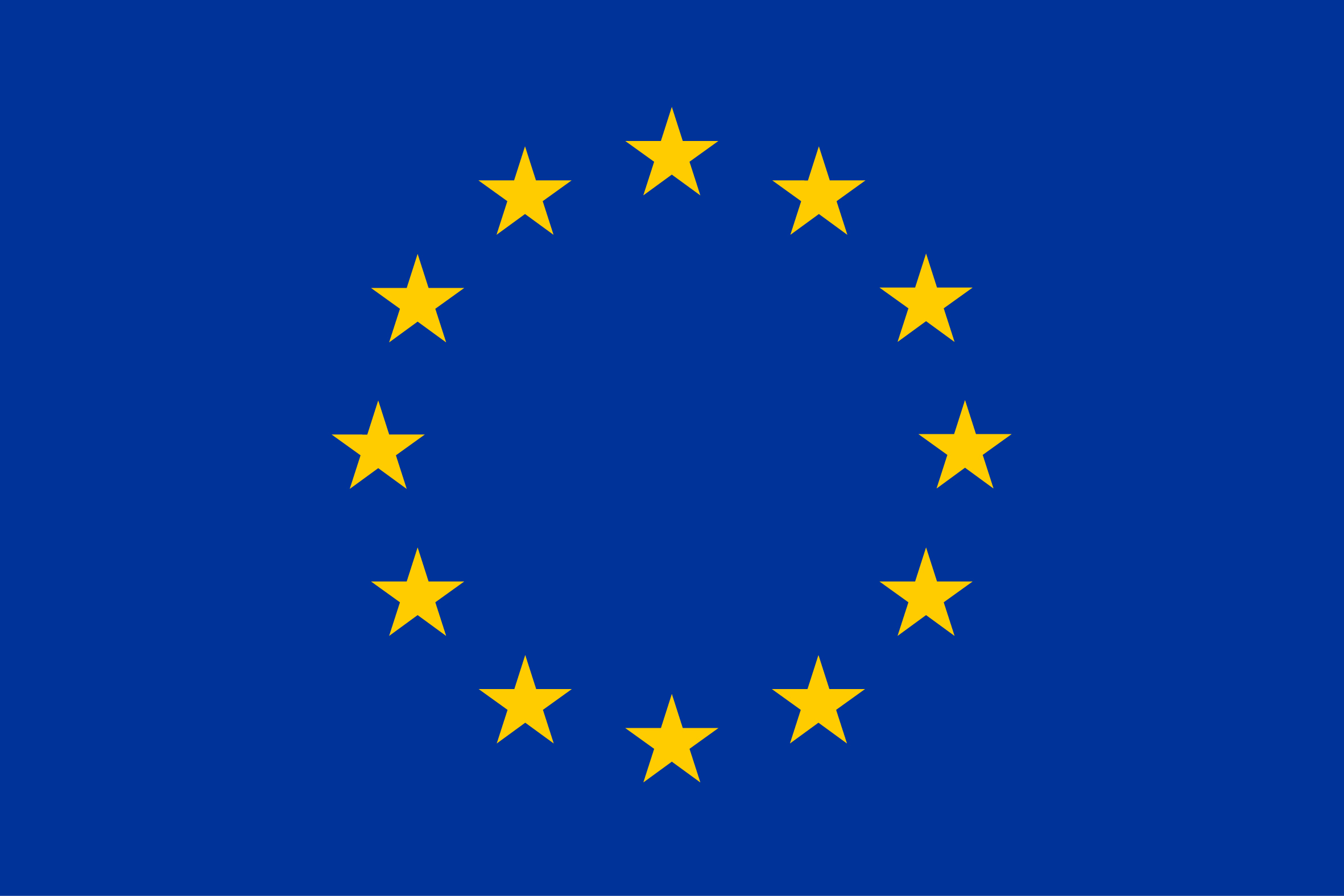 Projekat je finansiran od strane Evropske unije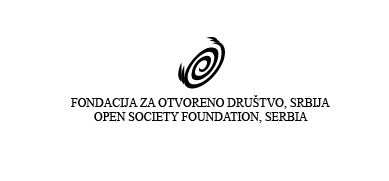 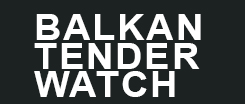 Zbog čega želite da učestvujete u ovom treningu?Kakva su vaša očekivanja?Da li ste ranije već učestvovali u sličnim treninzima? Ukoliko jeste, molimo vas da napišete više informacija o tome.